Phụ lụcBẢNG KÊ CHI TIẾT HỢP ĐỒNG CHO THUÊ TÀI SẢN(Kèm theo tờ khai 01/TTS áp dụng đối với cá nhân có hoạt động cho thuê tài sản trực tiếp khai thuế với cơ quan thuế nếu là lần khai thuế đầu tiên của Hợp đồng hoặc Phụ lục hợp đồng)[04] Người nộp thuế: ……………………………………………………………………………………………………[05] Mã số thuế: 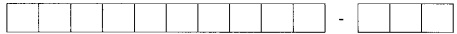 Đơn vị tiền: Đồng Việt NamTôi cam đoan số liệu khai trên là đúng và chịu trách nhiệm trước pháp luật về những số liệu đã khai./.Mẫu số: 01-1/BK-TTS(Ban hành kèm theo Thông tư số 40/2021/TT-BTC ngày 01 tháng 6 năm 2021 của Bộ trưởng Bộ Tài chính)[01] Kỳ tính thuế:[01a] Năm …[01b] Kỳ thanh toán: từ ngày ... tháng ... năm ... đến ngày ... tháng ... năm ...[02] Lần đầu: □ [03] Bổ sung lần thứ:....STTHọ tên bên thuê tài sảnMã số thuế bên thuê tài sảnLoại tài sảnLoại tài sảnSố hợp đồngNgày hợp đồngMục đích sử dụng tải sản thuêBên thuê có đầu tư xây dựng cơ bảnĐịa chỉ bất động sản cho thuêDiện tích sàn cho thuêKỳ thanh toánKỳ thanh toánKỳ thanh toánSố tháng cho thuê của hợp đồngTổng giá trị hợp đồngDoanh thu bình quân tháng của hợp đồngCá nhân thuộc diện phải nộp thuếDoanh thu tính thuế trong kỳSố thuế GTGT phải nộpSố thuế TNCN phải nộpSTTHọ tên bên thuê tài sảnMã số thuế bên thuê tài sảnBất động sảnĐộng sảnSố hợp đồngNgày hợp đồngMục đích sử dụng tải sản thuêBên thuê có đầu tư xây dựng cơ bảnĐịa chỉ bất động sản cho thuêDiện tích sàn cho thuêTừ ngày/ tháng/nămĐến ngày/ tháng/nămGiá cho thuê 1 tháng đã bao gồm thuếSố tháng cho thuê của hợp đồngTổng giá trị hợp đồngDoanh thu bình quân tháng của hợp đồngCá nhân thuộc diện phải nộp thuếDoanh thu tính thuế trong kỳSố thuế GTGT phải nộpSố thuế TNCN phải nộp[06][07][08][09][10][11][12][13][14][15][16][17][18][19][20][21][22][23][24][25][26]1□1.1Kỳ thanh toán 1 của Hợp đồng 1Kỳ thanh toán 1 của Hợp đồng 1Kỳ thanh toán 1 của Hợp đồng 1Kỳ thanh toán 1 của Hợp đồng 1Kỳ thanh toán 1 của Hợp đồng 1Kỳ thanh toán 1 của Hợp đồng 1Kỳ thanh toán 1 của Hợp đồng 1Kỳ thanh toán 1 của Hợp đồng 1Kỳ thanh toán 1 của Hợp đồng 1Kỳ thanh toán 1 của Hợp đồng 11.2Kỳ thanh toán 2 của Hợp đồng 1Kỳ thanh toán 2 của Hợp đồng 1Kỳ thanh toán 2 của Hợp đồng 1Kỳ thanh toán 2 của Hợp đồng 1Kỳ thanh toán 2 của Hợp đồng 1Kỳ thanh toán 2 của Hợp đồng 1Kỳ thanh toán 2 của Hợp đồng 1Kỳ thanh toán 2 của Hợp đồng 1Kỳ thanh toán 2 của Hợp đồng 1Kỳ thanh toán 2 của Hợp đồng 1...Kỳ thanh toán ... của Hợp đồng 1Kỳ thanh toán ... của Hợp đồng 1Kỳ thanh toán ... của Hợp đồng 1Kỳ thanh toán ... của Hợp đồng 1Kỳ thanh toán ... của Hợp đồng 1Kỳ thanh toán ... của Hợp đồng 1Kỳ thanh toán ... của Hợp đồng 1Kỳ thanh toán ... của Hợp đồng 1Kỳ thanh toán ... của Hợp đồng 1Kỳ thanh toán ... của Hợp đồng 11.nKỳ thanh toán cuối cùng của Hợp đồng 1Kỳ thanh toán cuối cùng của Hợp đồng 1Kỳ thanh toán cuối cùng của Hợp đồng 1Kỳ thanh toán cuối cùng của Hợp đồng 1Kỳ thanh toán cuối cùng của Hợp đồng 1Kỳ thanh toán cuối cùng của Hợp đồng 1Kỳ thanh toán cuối cùng của Hợp đồng 1Kỳ thanh toán cuối cùng của Hợp đồng 1Kỳ thanh toán cuối cùng của Hợp đồng 1Kỳ thanh toán cuối cùng của Hợp đồng 12□2.1Kỳ thanh toán 1 của Hợp đồng 2Kỳ thanh toán 1 của Hợp đồng 2Kỳ thanh toán 1 của Hợp đồng 2Kỳ thanh toán 1 của Hợp đồng 2Kỳ thanh toán 1 của Hợp đồng 2Kỳ thanh toán 1 của Hợp đồng 2Kỳ thanh toán 1 của Hợp đồng 2Kỳ thanh toán 1 của Hợp đồng 2Kỳ thanh toán 1 của Hợp đồng 2Kỳ thanh toán 1 của Hợp đồng 22.2Kỳ thanh toán 2 của Hợp đồng 2Kỳ thanh toán 2 của Hợp đồng 2Kỳ thanh toán 2 của Hợp đồng 2Kỳ thanh toán 2 của Hợp đồng 2Kỳ thanh toán 2 của Hợp đồng 2Kỳ thanh toán 2 của Hợp đồng 2Kỳ thanh toán 2 của Hợp đồng 2Kỳ thanh toán 2 của Hợp đồng 2Kỳ thanh toán 2 của Hợp đồng 2Kỳ thanh toán 2 của Hợp đồng 2...Kỳ thanh toán ... của Hợp đồng 2Kỳ thanh toán ... của Hợp đồng 2Kỳ thanh toán ... của Hợp đồng 2Kỳ thanh toán ... của Hợp đồng 2Kỳ thanh toán ... của Hợp đồng 2Kỳ thanh toán ... của Hợp đồng 2Kỳ thanh toán ... của Hợp đồng 2Kỳ thanh toán ... của Hợp đồng 2Kỳ thanh toán ... của Hợp đồng 2Kỳ thanh toán ... của Hợp đồng 22.nKỳ thanh toán cuối cùng của Hợp đồng 2Kỳ thanh toán cuối cùng của Hợp đồng 2Kỳ thanh toán cuối cùng của Hợp đồng 2Kỳ thanh toán cuối cùng của Hợp đồng 2Kỳ thanh toán cuối cùng của Hợp đồng 2Kỳ thanh toán cuối cùng của Hợp đồng 2Kỳ thanh toán cuối cùng của Hợp đồng 2Kỳ thanh toán cuối cùng của Hợp đồng 2Kỳ thanh toán cuối cùng của Hợp đồng 2Kỳ thanh toán cuối cùng của Hợp đồng 2...□NHÂN VIÊN ĐẠI LÝ THUẾHọ và tên: ................................Chứng chỉ hành nghề số: .........………., ngày ... tháng ... năm ...NGƯỜI NỘP THUẾ hoặc
ĐẠI DIỆN HỢP PHÁP CỦA NGƯỜI NỘP THUẾ(Chữ ký, ghi rõ họ tên; chức vụ và đóng dấu (nếu có)/ Ký điện tử)